Посвящается 70-летию Победы над Японией…Тихо вокруг, 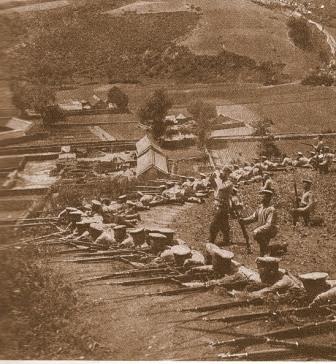 Сопки покрыты мглой.Вот из-за туч блеснула луна,Могилы хранят покой.Белеют кресты -Это герои спят.Прошлого тени кружатся вновь,О жертвах боёв твердят.Тихо вокруг,Ветер туман унёс,На сопках маньчжурских воины спятИ русских не слышат слёз.Плачет, плачет мать родная,Плачет молодая жена,Плачут все, как один человек,Злой рок и судьбу кляня.Пусть гаолянВам навевает сны,Спите, герои русской земли,Отчизны родной сыны.Вы пали за Русь,Погибли за Отчизну.Но верьте, мы за вас отомстим,И справим мы славную тризну.... Это слова из вальса «На сопках Манчжурии» в исполнении Ивана Семеновича Козловского. Наверное, и сегодня, когда звучит этот старый вальс, даже если мы слышим одну мелодию, без слов, все равно каждого из нас невольно охватывает чувство особенной, светлой и тихой печали. И, думаю, не только под воздействием замечательной трогательной музыки старинного вальса. Наверное, включается некая родовая память. Дело в том, что 100 лет назад наши бабушки и дедушки не могли слушать этот вальс без особенного волнения. Полное название произведения «Мокшанский полк на сопках Маньчжурии».В течение десяти дней Мокшанский стрелковый полк на маньчжурских сопках, среди полей гаоляна, стойко отбивал ожесточенный натиск японских войск. Японцы во много раз превосходили численностью русский полк. В решающие моменты мокшанцы отбивали врага штыками. Под звуки полкового оркестра, с развернутым знаменем командир полка полковник Побыванец водил мокшанцев в штыковые атаки. Последние бои полк вел в полном окружении. Когда закончились боеприпасы, полковник Побыванец став с обнаженной саблей под знамя, повел полк на прорыв. Под ожесточенным ружейным и артиллерийским огнем противника мокшанские стрелки выставив штыки грозно шли на врага. Полк нес тяжелые потери, но полковой оркестр, несмотря на смертельный ураганный огонь, разрывы вражеских снарядов, продолжал стройно исполнять торжественные марши Русской императорской армии. Впереди оркестра шагал капельмейстер полка 20-летний Илья Шатров. Мокшанцы дружным штыковым ударом разметали японцев и пробились на соединение с русской армией. Был смертельно ранен командир полка, из музыкантов оркестра в живых осталось всего семь человек.Все они были награждены за мужество Георгиевскими крестами. Молодой капельмейстер полка Илья Алексеевич Шатров был награжден святого Станислава 3-й степени с мечами.Вальс «Мокшанский полк на сопках Маньчжурии» написан Шатровым в память о погибших боевых товарищах. О тех, чьи могилы с белеющими крестами остались на далеких сопках Маньчжурии. Поэтому и сумел композитор такое глубокое и сильное чувство вложить в свое произведение. И эта светлая печаль о погибших героях передается нам с вами при звуках старинного вальса.Но, к сожалению, мало кто сегодня из наших соотечественниках помнит о событиях и героях той далекой войны, первой войны, которую пришлось вести России в трагическом ХХ веке. О Русско-японской десятилетиями мы слышали лишь, как о «позорном поражении отсталой царской России». Три войны, которые вела Российская империя, почти неизвестны нашим современникам. «Поражения, которые потерпела царская Россия из за своей вековой отсталости» - вот, что старались нам десятилетиями внушить в школьных учебниках.Память о Крымской войне еще сохраняли, вспоминали героическую оборону Севастополя. Но никто не говорил о том, что это была фактически первая Мировая война. И в этой войне Российская империя одна сражалась с тремя могущественнейшими государствами - Британской империей, над которой никогда не заходило солнце, «владычицей морей», «мастерской всего мира», как тогда называли Англию, Францией и Османской империей. А Австро-Венгерская империя и Пруссия придвинули свои войска к русским границам, угрожая вступить в войну. США в мировой политики в то время серьезной роли не играли, так что война была, действительно мировой. Россия одна противостояла ведущим и самым мощным державам мира. Боевые действия велись от Балтики, Кавказа до Камчатки. По планам союзников от России желали отторгнуть Прибалтику, Кавказ, Украину, Камчатку, отодвинуть от Балтийского и Черного морей. Везде враг был отбит с позором, и лишь истощив свои силы, ценой тяжелых потерь союзникам удалось занять южную часть Севастополя - совсем не тот результат, на который они надеялись, вступая в войну. Севастополь затем обменяли на взятую русскими войсками на Кавказе турецкую крепость Карс.Первая Мировая, которую наши деды назвали Великой войной, или Германской, была названа «империалистической войной». И упоминалась лишь, как бессмысленная кровавая бойня, поражения в которой привели к «долгожданной» великой революции. И многие ли из наших соотечественников знают сегодня о том, что в этой войне Русская армия взяла трофеев, пленных орудий, знамен больше, чем все наши союзники по Антанте вместе взятые, что потери германских частей на Восточном фронте были вдвое выше, чем на Западном?Герои этой войны забыты. Упоминали лишь о солдатских Георгиях унтер-офицеров Русской Императорской Армии, будущих советских маршалов Буденного, Жукова, Рокоссовского. Но, кто вспоминал, что лучшим полководцем Первой Мировой войны был русский генерал Николай Николаевич Юденич? Военачальник суворовской школы, не знавший не одной, даже частной неудачи, разгромивший во много раз превосходящие силы Энвер-паши в битве под Саракамышем. Овладевший зимой в невероятно трудных условиях сильнейшей турецкой крепостью Эрзерумом. (Это при том, что наши союзники от турок постоянно терпели тяжелые поражения в этой войне. Англичане и французы были разгромлены турками и в Галлиполи, и в Месопотамии). О Юдениче вспоминали, только, как о белом генерале, враге трудового народа. Как, впрочем и о Петре Николаевиче Врангеле, который первым на этой войне удостоился Ордена Св. Георгия Победоносца. Спасая от губительного огня германской артиллерии русскую пехоту, Врангель со своим дивизионом в конном строю, прямо на огонь пушек, лихо атаковал и захватил вражескую батарею тяжелых гаубиц. Кто помнит о «золотой шашке» Империи генерале Федоре Артуровиче Келлере? 4-я кавдивизия Келлера под Ярославицами полностью разгромила и изрубила 2-ю кавдивизию противника, одну из лучших в блестящей австро-венгерской кавалерии. При этом австрийская дивизия вдвое превышала численностью русскую и атаковала с выгоднейших позиций. Битва под Ярославицами была последним крупным кавалерийским сражением в мировой военной истории.Все историки признают, что Первая и Вторая Мировые войны - одна война с перемирием на 20 лет. Если бы среди победителей в 1918 году был Русский Царь, он никогда бы не позволил бы так бесчеловечно обойтись с поверженной Германией. К весне 1917 года Русская Армия была готова к решающему наступлению. В 16-м году была одержана крупная победа - блестящий Брусиловский прорыв. Одна из самых крупных и успешных наступательных операций Первой Мировой войны. Русская Армия была развернута, пополнена, отлично оснащена оружием и боеприпасами. Адмирал Колчак готовил десант для высадки в Константинополе. После победы Русская Армия для парада в Берлине должна была получить новая форму. Форма, изготовленная по эскизам Васнецова и Билибина, напоминала доспехи древнерусских витязей - шлемы-богатырки и шинели с «разговорами». Тяжелая и кровопролитная война должна была завершиться общим одновременным наступлением армий союзников весной 17-го года.Но... совершилось вероломное и подлое предательств Русского Царя союзниками, которые не ни за что не желали уступать России после победы черноморские проливы. И, поддержанный представителями Англии и Франции, заговор честолюбивых генералов масонской «военной ложи» и денежных воротил, которым, по их мнению, Государь мешал извлекать сверхприбыли, привели в феврале 17-го года к катастрофе. Победа у Русской Армии была украдена. Общими усилиями Англия, США и русские изменники сокрушили «проклятое самодержавие». Внутренний враг для России оказался намного опаснее внешнего. Революционеры обещали мир - но заставили русских солдат и офицеров четыре года убивать друг друга в жестокой братоубийственной гражданской войне.И через двадцать лет снова пришлось воевать с германцем. Германия к этому времени покорила всю континентальную Европу и война была еще тяжелее и кровопролитнее. Враг стоял у стен Москвы и дошел до Волги. Войну закончили Великой Победой 70 лет назад в Берлине - в мае 45-го.А 2 сентября мы отмечали еще один день Воинской славы России. В этот день наша армия завершила вторую Мировую победой над милитаристской Японией. Через 40 лет совершив то, что не удалось сделать Русской Императорской Армии в 1905 году. О той Русско-японской войне, почти полностью забытой сегодня, мы и поговорим.Что слышали большинство из нас о Русско-японской войне? «Позорное поражение царизма», которое привело к первой Русской революции. Точка зрения газет либеральной общественности и революционных прокламаций о том, что огромная царская Россия в силу своей вековой отсталости потерпела позорное поражение от маленькой Японии, плавно перекочевала в советские учебники.Сегодня всем в мире хорошо известно, что позволило Японии войти в восьмерку крупнейших мировых держав. Знают о японском «экономическом чуде», о талантливых японских ученных, корпоративном духе, трудолюбии и упорстве народа, своеобразной утонченной восточной культуре. Огромной популярностью пользуются японские школы боевых искусств, множество легенд сложено, снято различных фильмов о храбрых самураях и неуловимых ниндзя.В начале же ХХ века о возможностях и упорном характере японцев почти никто не имел ни малейшего представления. К Японии относились с пренебрежением, как в то время европейцы относились к любой отсталой азиатской стране.А в это время Япония после реформ Мэйдзи и успешной модернизации строит далеко идущие планы. Потомки богини Аматерасу во главе с микадо должны стать центром борьбы азиатских народов с «белой опасностью». Идеология в Японии выработана четко и вполне определено. Страна восходящего солнца - это центр мира. Историческая миссия Японии в том, что она должна благодаря своей силе и исключительно счастливому положению сосредоточить верховную власть над политикой и торговлей всего света. «Великая Япония» должна включать на востоке - всю Полинезию, на юге - Филиппинские о-ва, Зондский архипелаг и Австралию, на западе - Сиам, Корею, Китай, Монголию и, заметим, - Амурскую и Приморскую область Российской империи. На севере Япония должны отойти русские владения - Сахалин, Камчатка, Беринговы острова, Якутская область.После победоносной для Японии войны с Китаем, три европейские державы Россия, Германия и Франция заставили Японию отказаться от захваченных японскими войсками на континенте территорий. Но, оскорбленная Япония не собиралась отказываться от планов построения обширной азиатской империи.Первым этапом в построении «Великой Японии» должен был стать захват Кореи, Манчжурии, русского Сахалина и русского Приморья. Япония начинает лихорадочно готовиться к войне с Россией, в обществе планомерно разжигается ненависть к стране, которая заставила Японию отказаться после победы в войне от «законной добычи» - китайских территорий. Японцам внушают, что Россия - главное препятствие на пути развития страны восходящего солнца. Японцы твердо убеждены, что от победы в будущей войне с русскими зависит все будущее. Или жизнь родины, ее будущее процветание, или ее смерть и прозябание - так стоял вопрос для японцев. В Японии даже появляется призыв к народу «спать на досках с гвоздями» - т.е. ограничивать себя во всем ради будущей войны.В столкновении России и Японии были необычайно заинтересованы Англия и США, они стремятся ограничить влияние России на Тихом океане. Заинтересована в том, чтобы Россия увязла на Востоке и Германия. Англия и США предоставили Японии гигантские займы на войну - фактически Япония воевала на их деньги. Владычица Морей и США построили и вооружили самыми современными первоклассными боевыми кораблями, с самыми мощными новейшими скорострельными орудиями Военно-Морской Флот Японии. Сухопутную японскую армию строили по прусскому образцу и старательно обучали германские генералы и офицеры. Сухопутная армия также была вооружена самой современной артиллерией и стрелковым оружием. Самурайский воинственный дух и преданность императору-микадо, древние традиции, железная японская дисциплина о которой мы все хорошо знаем сегодня, а также восточная хитрость и коварство, делали храбрых и отлично обученных японских моряков и солдат очень опасными противниками. С таким врагом пришлось столкнуться России в начале ХХ века.В России же о Японии, о состоянии ее вооруженных сил мало кто был осведомлен. В то, что Япония осмелится напасть на Россию не верилось. Это пренебрежительное отношение к «азиатам» сыграло свою роль не только в ходе боевых действий, но и в будущем восприятии обществом неудач в войне.Государь Николай Александрович, еще будучи цесаревичем, наследником Престола совершил поездку на Дальний Восток, побывал и в некоторых азиатских странах, посетил и Японию. Царь-мученик, как и его отец, Государь Император Александр III прекрасно понимал значение для будущего страны освоение Дальней России, как тогда называли Дальний Восток. Понимал, как важен для развития Сибири, да и всей Российской империи выход к Тихому океану. Был осуществлен в кратчайшие сроки грандиозный проект - строительство Трансиба. Был основан и быстро построен Новониколаевск - нынешний Новосибирск, культурный и научный центр современной Сибири. Государь стремился получить незамерзающие гавани на Тихом океане для Русского флота. У Китая был взят в аренду Порт-Артур и Даолянь. В Манчжурии, на взятой в аренду территории строилась КВЖД. Надо отметить, что Англия захватила китайский Гонконг, Германия взяла в аренду порт Циндао, так, что политика России в отношении Китая не отличалась от политики других крупных европейских держав. Но Государь на предложение англичан после подавления европейцами «боксерского восстания» разделить Китай на колонии ответил, что хотя великий народ с древней культурой и находится временно в беспомощном состоянии, обращаться с ним так бесцеремонно нельзя. В царствование Николая Александровича развитию Дальней России уделялось огромное внимание. Государь, осознавал угрозу возможной войны с Японией, принимал меры и по усилению Тихоокеанского флота. Но необходимо было время, чтобы осуществить задуманное.Надо заметить, что у японцев была отлично поставлена разведка. Они о России, о ее армии, знали все. Особенно хорошо им было известно состояние дел на русском Дальнем Востоке. Знали, что на всем Дальнем Востоке, Приамурском крае, в Приморье и Манчжурии у России наберется всего 100 тыс. штыков. Знали, что крепость в Порт-Артуре - военно-морской базе Русского флота не достроена, так как Витте и Безобразов казенные деньги перегоняют в свои «коммерческие проекты», как бы сегодня сказали - в строительства торгового порта Дальний - Даолян.Япония же могла очень быстро сосредоточить в Манчжурии свыше 400 тыс. штыков и сабель. Японцы знали, что по Транссибу в сутки могут пройти всего два эшелона, и чтобы перевести корпус в 30 тыс. штыков русским понадобится месяц. На этом и строились расчеты и стратегические планы войны японского генштаба.Японская разведка работала неутомимо - все должности слуг и парикмахеров у русских офицеров под видом «китайцев»« были заняты японцами. Зам. нач. штаба 5-й японской осадной армии, которая скоро будет штурмовать Порт-Артур работал в городе подрядчиком по уборке нечистот. Ездил по Порт-Артуру на ассенизаторской бочке, внимательно рассматривая все недостроенные укрепления, расположение частей гарнизона.Переговоры с Россией о спорных вопросах в Корее - о концессии на Ялу, и других конфликтных ситуациях, японцы вели для отвода глаз. Миролюбие и уступки России войну предотвратить уже не могли. Япония твердо решила воевать.И война началась не по европейски - вероломно, без объявления войны японский флот, под покровом ночи атаковал русскую эскадру на внешнем рейде Порт-Артура. Как потом атакует флот США в Перл-Харборе. Самые крупные русские корабли получили повреждения.Планы японцев были четко продуманы. Внезапной атакой разгромить и уничтожить русский флот в Порт-Артуре, тем самым обеспечив господство на море, быстро овладеть недостаточно укрепленным Порт-Артуром, затем пользуясь четырехкратным численным превосходством окружить и разбить в Манчжурии русские сухопутные силы, овладеть Владивостоком, Сахалином, Камчаткой, и громить по отдельности русские корпуса, которые будут прибывать из европейской России.О Русско-Японской войне можно говорить много. Это была первая война ХХ века в которой использовались новейшие достижения науки, применялись новые вооружения. Как сегодня бы сказали, «оружие нового поколения» применялось и в сухопутной войне и морских сражениях. Англо-бурскую войну нельзя принимать в расчет, т.к. английской армии противостояли полупартизанские формирования буров, а не регулярные войска. Но англичанам, к слову, пришлось против немногочисленных буров сосредоточить 500 тысяч штыков. Первыми в мире британцы придумали концлагеря для мирного населения. Но, почему то эту войну не считают позором Британской империи.Многие уроки Русско-японской войны будут тщательно изучены и ведущие военные державы сделают выводы. И мы должны понимать, что руками японских солдат и моряков с нашей страной воевали такие мощные государства, владеющие в то время самыми передовыми технологиями, как Великобритания и США. Именно они, вместе с Германией, вооружили Японию самым современным оружием. Великобритания и США оказывали Японии в этой войне всяческую поддержку.Начиналась Русско-японская война славным подвигом «Варяга» и «Корейца». Подвиг русского крейсера «Варяг» в то время произвел огромное впечатление в мире. Вероломно атакованные в нейтральном порту японской эскадрой в 14 вымпелов, «Варяг» и старая канонерская лодка «Кореец» гордо вышли на неравный бой. Бились легкий крейсер «Варяг» и канонерка «Кореец» с эскадрой в 14 вымпелов - 6 крейсеров и 8 миноносцев, среди которых один тяжелый крейсер «Асама» намного превосходил мощью «Варяг». Японцы никогда не считали бой с «Варягом» своей победой. Японская эскадра, превышала по мощи залпа русский крейсер в 20 раз. 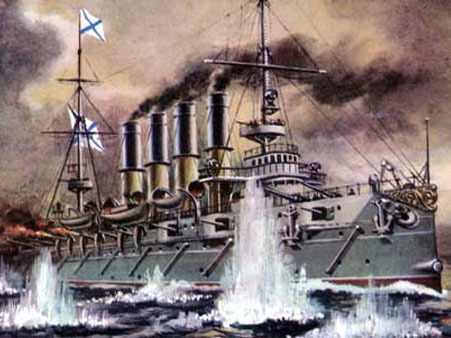 Но в таком неравном бою японцы понесли тяжелый урон от русского огня. Был потоплен японский миноносец, тяжелейшие повреждения получили «Асама», крейсер «Нанива», а крейсер «Такачиха» англичане, увидев японские корабли после сражения, даже посчитали потопленным. Решили, что «Такачиха» не доберется до берега. Но японская эскадра, несмотря на огромное превосходство, так и не смогла ни потопить, ни захватить «гордый красавец» «Варяг».Мы пред врагом не спустилиславный Андреевский стяг.Сами взорвали «Корейца,нами потоплен «Варяг».Это слова из песни «Плещут холодные волны», посвященной подвигу «Варяга».Там среди Желтого моряВьется Андреевский стягБьется с неравною силойГордый красавец «Варяг».Но самую известную и любимую нашим народом песню «Врагу не сдается наш гордый «Варяг» написал, восхищенный подвигом русского крейсера, немецкий поэт Рудольф Грайнц. Немцы умеют ценить воинскую доблесть. Перевела на русский стихи Грайнца Екатерина Студеникина. «Последний парад» «Варяга» явил всему миру доблесть и мужество русских моряков.Подвиг «Варяга» очень величественный, в этом бою было проявлено русскими моряками так много подлинной рыцарской доблести и отваги, что этому сражению в Чемульпо мы, конечно, должны посвятить отдельную передачу. Тем более, в наши дни появились писания, в которых определенная публика пытается поставить подвиг «Варяга» под сомнение. Этих несчастных клеветников не останавливает даже то, что свидетелями Русского подвига были стоявшие в Чемульпо экипажи британского, французского, итальянского, американского военных кораблей. Все они, так же как и японцы были восхищены мужеством и доблестью русских моряков.Меньше известно о подвиге крейсера «Рюрик». Русский крейсер один, отчаянно, до последнего снаряда, бился целых 5 часов с вражеской эскадрой, из 6 крейсеров. Подняв сигнал «Погибаю, но не сдаюсь» - «Рюрик» ушел под воду, не спустив флага, под крики «Ура!» оставшихся в живых матросов. Плохо помнят подвиг миноносца «Стерегущий» - он один сражался с 4 вражескими кораблями. Когда на «Стерегущем» оставались лишь погибшие, или тяжело раненые, японцы взяли израненный миноносец на буксир, как «приз». Оставшиеся в живых последние два русских моряка, жертвуя своей жизнью, затопили корабль. Японцы поставили памятник «Стерегущему». На черной стеле надпись - «Тем, кто больше жизни чтил Родину».Но, не только моряки явили миру Русскую доблесть.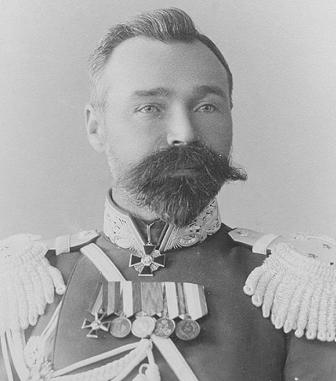 Мало кто помнит сегодня о героической обороне Порт-Артура, сравнимой с обороной Севастополя. Недостаточно укрепленную крепость русские солдаты и моряки обороняли 329 дней. Душой обороны Порт-Артура был забытый Русский герой - генерал-майор Роман Исидорович Кондратенко. Иностранные военные наблюдатели отмечали необыкновенную стойкость и мужество сражавшихся - и русских защитников крепости и штурмовавших Порт-Артур японцев. Французский генерал Гранпре писал о штурме горы Высокой: «Борьба за Высокую была битвой гигантов; ни одна страна в самую славную эпоху своей истории никогда не выставляла в поле солдат, которые бы дрались с таким упорством, храбростью и презрением к смерти, как русская и японская пехота в те дни». Английский наблюдатель генерал Джеймсон пишет: «Те, кто думает, что есть образцы высшего мужества, чем мужество солдата, не имеет понятие, своих какое мужество показала горстка русских воинов, защищавших свои капониры перед лицом всесокрушающего огня японской артиллерии».Японцы несли тяжелейшие потери. Кстати, о непревзойденном мастерстве самураев в рукопашном бою и русском штыковом ударе. В одном из ночных штурмов принимал участие отборный отряд добровольцев, состоявший только из потомственных самураев - 3100 лучших бойцов. Отряд «белых помочей» - они носили белые подтяжки. Вел их генерал Накимура на штурм сопки Перепелиной. В решающий момент боя на японский отряд в штыки ударила полурота русских моряков, и в жестоком рукопашном бою сломила самураев, обратив в бегство. Показали в тот день русская морская пехота врагу, что значит «русский бой удалый, наш рукопашный бой».Японцы, штурмуя Порт-Артур, бились с необычайным упорством, не считаясь с потерями. У командующего японской армией генерала Ноги при штурмах Порт-Артура погибли три сына-офицера. Это о многом говорит.После гибели от взрыва японского снаряда генерала Кондратенко, командование перешло к генералу Стесселю. Предатели генералы Стессель и Фок сдали Порт-Артур. Стеселля впоследствии судили за измену и приговорили к расстрелу. Государь помиловал Стеселля, заменил смертную казнь, заточением в крепости. Многие считали, что неожиданный массированный обстрел японцами из тяжелых орудий форта, как раз в тот момент, когда на позиции прибыл генерал Кондратенко, был не случайным. Полагали, что это был результат предательства.Но измена Стеселля не перечеркивает героизм защитников Порт-Артура. Государь в своем обращении к солдатам и офицерам храброго гарнизона благодарил воинов, и говорил, что Отечество никогда не забудет их великого подвига.Японская армия потеряла при штурмах Порт-Артура 110 тыс. убитыми и раненными. 85 тысяч японских солдат погибли, штурмуя крепость. Потери японцев в пять раз превысили потери русских. 329 дней героической обороны Порт-Артура против во много раз превосходящих сил противника. Генерал Ноги после овладения крепостью писал о своих чувствах - «испытываю стыд и страдание». Японский командующий понимал, что в бою русских не одолел. На кладбище Порт-Артура японцы поставили памятник, надпись - «Непобедимым русским от благодарных победителей».Русские солдаты и офицер бились храбро и стойко. Но в сражении при Ляоляне, хотя японцам нанесли серьезные потери и успех был на стороне русских, командующий русскими войсками генерал Куропаткин приказал отступить. Затем было очень тяжелое и неудачное для нас сражение под Мукденом. Были, конечно, ошибки и просчеты командования. Когда-то Куропаткин был начальником штаба у славного «белого генерала» - Михаила Дмитриевича Скобелева. Когда Куропаткина назначили главнокомандующим русскими войсками в Манчжурии старый генерал Драгомиров заметил: «Но, кто же при нем будет Скобелевым?».Но, в оправдание Алексея Николаевича Куропаткина необходимо сказать, что по новейшим исследованиям ученых, у Куропаткина были серьезные основание отступать, придерживаясь стратегического оборонительного плана войны. Дело в том, что все историки приводили данные о численности японских войск, не подвергая сомнению японские источники. А японцы явно значительно преуменьшали численность своих армий во всех сражениях. Особенно это очевидно при осаде Порт-Артура. Простая арифметика не позволяет верить, что крепость осаждала 90-тысячна армия. 110 тыс потери, 80 тыс. из армии генерала Ноги осаждавшей Порт-Артур присоединилось к главным японским силам в Манчжурии, и это не считая гарнизона оставленного в крепости. По признаниям современных японских историков Порт-Артур осаждала армия в 250-300 тысяч штыков. При Мукдене японцев, по их данным якобы было 350 тысяч. Но, только признанные японцами потери за время компании составляют 383 тысячи, т.е гораздо больше всей их армии под Мукденом, где японскому командованию удалось сосредоточить силы всех своих пяти сухопутных армий. Известно, что Япония мобилизовала и поставила под ружье 2727 000 солдат. Использовали в войне 1 185 000. К концу войны среди пленных японцев попадались старики и подростки. Где же находилась вся остальная японская армия во время сражения под Мукденом? Есть все основания полагать, что силы японцев значительно превосходили силы русских. Современные историки считают, что у японцев было под Мукденом порядка 750 тысяч войск. Но, окружить и уничтожить русские войска, как они намеревались, ни под Ляоляном, ни под Мукденом им не удалось.Чтобы представить, как японцы свободно обращались с данными о численности своих войск и войск противника приведем одно свидетельство. Из 40-тысячного гарнизона Порт-Артура защитники потеряли 14 тыс. убитыми. Все они были поименно указаны в захоронениях на кладбище крепости. В Русской императорской армии относились к этому очень строго и благоговейно, по христиански. «Неизвестных солдат» не было. Но, японцы, поставили на кладбище Порт-Артура памятник русским воинам, на котором написали на японском языке - «Здесь покоятся 110 тысяч воинов». Постарались, чтобы потери русских казались не меньше потерь японской армии штурмовавшей крепость.Страшная катастрофа в эту войну постигла Россию в морском сражении в Цусимском проливе. При слове Цусима, у каждого больно сжимается сердце. Великая трагедия Русского флота. 2-я эскадра адмирала Рожественского за 7 месяцев совершила беспримерный, тяжелейший переход из Балтики, вокруг мыса Доброй Надежды в Желтое море, пройдя 18 000 миль выдержав суровые шторма, жару тропических широт. И в Цусимском проливе 2-я эскадра почти полностью погибла в сражении с японским флотом.Русский флот никогда не знал таких страшных поражений.Но Цусима это и подвиги героев, проявление доблести и великого мужества. Погибая в неравном бою, многие русские корабли уходили под воду, продолжая бить из орудий, не спуская Андреевского стяга. Адмирал Зиновий Петрович Рожественский получивший тяжелое ранение в этом бою, был честный и смелый моряк. Но японский адмирал Хейхатиро Того оказался по-настоящему блестящим флотоводцем. Он пошел на колоссальный риск увеличив количество взрывчатых веществ в снарядах в 2 раза! Риск был огромный, но японцы, учитывая большую дальнобойность и скорострельность своих орудий получали значительное преимущество. При этом на их стороне было огромное численное превосходство в миноносцах, преимущество в скорости у значительной части более современных японских боевых кораблей. Адмирал Того очень умело сумел использовать все сильные стороны, все то преимущество в маневренности, скорости, возможности вести артиллерийский огонь с дальних дистанций, которое оказалось на стороне японского флота.И все же историки не могут не отметить невиданное, небывалое везение японцев и при Цусиме, да и в ходе всей Русско-японской войны.Действительно, любой историк отмечает, что Русскую армию и Флот в этой войне преследовал некий зловещий рок. Целая цепь гибельных, роковых случайностей. Гибель на мине крейсера «Петропавловск». Погиб выдающийся флотоводец Степан Осипович Макаров. Прибыв в Порт-Артур адмирал Макаров в кротчайшие сроки восстановил боеспособность порт-артурской эскадры и в считанные недели явно переломил ход войны на море, постепенно отбирая инициативу у японцев. Гибель великого моряка адмирала Макарова была страшнейшим ударом для Русского флота. Несомненно, будь он жив, исход войны на море был бы другим.Когда порт-артурская эскадра, после гибели Макарова, выполняя приказ Государя, прорывалась из Порт-Артура, русским кораблям удалось разорвать кольцо японского флота. Бой был явно выигран русскими и адмирал Того приказал японским кораблям выходить из проигранного сражения. Но, в это время один роковой снаряд попадает в русский флагман и погибает адмирал Витгефт. В японский флагман крейсер «Микаса» - 22 попадания русских снарядов. На «Микасе» огромные разрушения и тяжелые потери. В «Цесаревич» попало всего 8 японских снарядов. Но один из них оказался роковым. Вигефт был убит. А Ухтомский вернул эскадру в Порт-Артур.Цепь роковых случайностей в Цусимском проливе. Гибель «души обороны крепости» генерала Романа Исидоровича Кондратенко в Порт-Артуре и явная измена Стесселя. И множество других роковых случайностей...Но, православному человеку ясно, что это конечно был не какой-то зловещий рок. Один из офицеров эскадры Рожественского, чувствуя, как развиваются события этой войны, писал в письме близким: «Молитесь, чтобы Господь перестал наказывать нас за грехи». Армия и флот храбро и самоотверженно сражались в Желтом море и на полях Манчжурии, а т. н. «передовая общественность» России горячо, всей душой желала не победы своим братьям и русскому оружию, а поражения «проклятому царизму». Как же это напоминает нам поведение «демократической общественности» во время первой чеченской войны!После гибели 2-й эскадры в Цусимском проливе «прогрессивная общественность» отправила поздравительные телеграммы микадо. Вся либеральная пресса была наполнена нападками на армию, выливая на солдат и офицеров потоки клеветы. В Русской армии распространяли «Обращение к офицерам русской армии», в котором офицерам воюющей армии объясняли - «каждая ваша победа грозит бедствием - она означает укрепление деспотического режима, каждое поражение - приближает час избавление страны».Боевой офицер, после 16-ти месяцев войны прибывает в Петербург и так описывает то, что увидел и испытал в тылу; «щемящее чувство боли от незаслуженных обид, оскорблений, потоков грязи, вылитых частью прессы на нашу армию, безропотно погибающую на полях Маньчжурии; оскорбление раненых офицеров на улицах Петербурга толпою; презрительное снисхождение нашей интеллигенции к жалким потерпевшим по своей же глупости, вернувшимся с войны, - все это промелькнуло передо мной, оставив глубокий след какой-то горечи... Вы радовались нашим поражениям, рассчитывая, что они ведут вас к освободительным реформам. Вы систематически развращали прокламациями наших солдат, подрывая в них дисциплину и уважение к офицерам...»До боли знакомо это чувство всем, кто воевал на Кавказе и прибывал в Москву и Петербург в конце 90-х ХХ века...В воюющей стране распространялись антивоенные прокламации, шла агитация среди солдат запасных полков, устраивались аграрные беспорядки в деревнях, проводились хорошо организованные забастовки на военных заводах. Забастовки заставляли 2-ю эскадру терять драгоценное время, корабли обрастали ракушками и тиной, теряя быстроходность. Это происходило в то время, когда эскадре Рожественского предстояло совершить тяжелейший переход и, задерживаясь, моряки попадали в период штормов. В стране террористы убивали представителей власти, губернаторов, полицейских. И в конце концов развязали братоубийственную войну, которую принято называть первой русской революцией. Делалась эта революция на японские и американские деньги. Те же банкиры, Шифф, Кирби и пр., что предоставили огромные военные займы Японии, щедро финансировали борьбу «с русским деспотизмом»«. Сегодня это хорошо известно и подтверждено многими источниками и документами. Россия подверглась, как бы сказали в наше время, атаке международного терроризма.Но, главная беда была в том, что часть русского народа попала под влияние революционных «бесов» о которых пророчески писал Федор Михайлович Достоевский. А «Царство, разделившееся в себе, не устоит».В этом безумии, которое охватило тогда значительную часть русского общества, и кроются причины «злого рока». Причина этого безумия - потеря веры многими русскими людьми. Об этом охлаждении в вере, как причине наказания Божия обрушившегося на Россию писали и говорили многие духоносные старцы в те дни. В этом обличал русских людей св. прав. Иоанн Кронштадский, призывал к покаянию.«Наказывает Бог Россию, то есть отступил от нее, потому что она отступила от Него. Что за дикое неистовство атеизма, злейшей вражды на Православие и всякой умственной и нравственной мерзости теперь в русской литературе и русской жизни! Адский мрак окутал Россию, и отчаяние берет, настанет ли когда просвет? Способны ли мы к исторической жизни? Без Бога, без нравственности, без патриотизма народ не может самостоятельно существовать».Слова святого прав. Иоанна Кронштадтского, сказанные в начале ХХ века, словно обращены сегодня к нам с вами, обличают то, что происходит в современной России. Святой говорит, тем, кто надеется построить «новую Россию» на основании «рыночных ценностей», что без Бога, нравственности и патриотизма невозможно продолжение исторической жизни России в ХХI веке.В это же время русской смуты была явлена необычная чудотворная икона Пресвятой Богородицы.В 1904 году в Киево-Печерскую Лавру, незадолго до начала войны с Японией, о которой тогда никто и не помышлял, пришел старый матрос, Георгиевский кавалер, герой обороны Севастополя. Старый моряк сподобился явления Пресвятой Богородицы. Матерь Божия стояла на берегу морского залива, попирая сломанные мечи. В руках у Царицы Небесной был плат с изображением Нерукотворенного Лика Спасителя. Богородица предупредила, что Россию ожидает тяжелая война на Востоке. Велела написать икону, запечатлев Свое явления и доставить образ в Порт-Артур. Когда разразилась война, икона была написана. Пожертвования на икону мгновенно собрал простой народ, разрешалось жертвовать не больше пятачка. Но, когда икону Матери Божией доставили в Петербург, то адмирал Скрыдлов выставил образ Богородицы в своем доме, и петербургское образованное общество несколько месяцев ходило любоваться необычной «живописью». Узнав об этом, Государь немедленно велел доставить икону в Порт-Артур. Но крепость уже была плотно блокирована японскими войсками и русские солдаты отбивали ожесточенные штурмы врага.Образ Матери Божией доставили во Владивосток, но, несмотря на самоотверженные усилия отставного ротмистра Федорова, в Порт-Артур с ним пробиться не удалось. Страшные шторма вынуждали возвращаться пароходик «Сунгари» дававший течи. Нам ясно, что в этом было не простое сопротивление морской стихии. Не было воли Божией.Чтобы победа была дарована Богом, не только солдаты и офицеры воюющей армии должны были храбро сражаться. Весь народ должен был желать этой победы и молиться Богу. На единственной среди всех икон Матери Божией, Порт-Артурской иконе, Царица Небесная изображена с Нерукотворенным Образом Спасителя. Матерь Божия призывала в то время и сегодня призывает нас, молится Господу Иисусу Христу - от Него и победа и мир. Явленная чудотворная икона именуется «Торжество Пресвятой Богородицы»В 1905 по Транссибу построили вторую колею и добились проходимость в 12 эшелонов за сутки. В Манчжурию прибывали войска и вооружение. Русская армия доведена до 600 тыс. штыков и сравнялась в численности с японской. Антон Иванович Деникин, офицер сражавшейся армии свидетельствовал - «Армия была готова к победе». Об этом же свидетельствуют не только офицеры, но и многие полковые священники, хорошо знавшие настроения и дух солдат и офицеров. В своем дневники полковой священник, будущий священномученик о. Митрофан Сребрянский пишет о боевом духе войск и нетерпеливом желании предстоящего сражения.Силы же японцев были истощенны, они понесли тяжелые потери, в армию призывали стариков и подростков. После Мукдена японская армия 5 месяцев не решается предпринимать какие-либо решительные действия. Силы Российской империи были неистощимы, прибывали новые войска, и было ясно, что Японию на сухопутном театре боевых действий ожидает неминуемое поражение.И в это время «доброжелатели» из США выступают посредниками, призывая стороны к миру. Интересно, что с просьбой к американскому президенту выступить посредником и призвать стороны к мирным переговорам спешно обратился именно министр иностранных дел Японии.Разгоравшаяся революция, бунт и кровавая междоусобица в России, вынуждают и Государя согласиться на мирные переговоры. Не случайно святой Иоанн Кронштадтский писал в те дни «Царство Русское колеблется, близко к падению»...Но твердые условия, поставленные Государем графу Витте - «ни пяди русской земли, ни рубля контрибуций». Государь Николай Александрович был уверен, что Япония ни в коем случае не согласится на такие условия. Но японцы, выдвигавшие до того огромные требования, тут же подписывают мир. Все присутствовавшие были ошеломлены. Либерал Витте, который настойчиво уговаривал Государя пойти на все требования японцев, все же умудрился уступить Японии спорную часть Сахалина, за что получает прозвище «полусахалинский». Но мир в Портсмуте заключен.В Японии вспыхивают народные волнения. Японцы недовольны - огромные жертвы, и такие ничтожные результаты. Но, японское правительство знает, что силы страны истощенны и продолжение войны с Российской империей грозит Японии полным разгромом.В России же русским людям, сохранившим верность Богу, Царю и Отечеству удалось преодолеть крамолу и отбить атаку на Российскую государственность. В Германскую войну значительная часть этих верных русских людей геройски погибнет на полях сражений. В 1905 году им удалось сохранить Российскую Империю. Но, заплатить за это пришлось поражением в войне с Японией.Враг внутренний, который нанес удар в спину, оказался опаснее внешнего. И, через 12 лет измена и внутренний враг ввергли Россию в катастрофу страшной братоубийственной войны. Победители в этой войне создали миф о «вековой отсталости» и «позорных поражениях царского режима». И, конечно же постарались забыть героев Русско-японской и Германской войны.И никто не вспоминал, как «враг трудового народа и революции» командир полка Юденич удерживал со своими сибирскими стрелками под Ясунем позиции, отбивая натиск двух японских дивизий. Лично водил полк в штыковые атаки, дважды был ранен. Забыли, что П.Н. Врангель, гвардейский ротмистр в отставке, добровольцем отправился на японскую войну, оставив карьеру чиновника Министерства Путей Сообщения. И храбро воевал вместе с уссурийскими казаками. Как храбро сражался в Порт-Артуре и А.В. Колчак.Мало кто знает, что пожалуй, самая красивая народная песня времен гражданской войны «Там вдали за рекой» украдена красными. Это казачья песня времен Русско-японской войны, называлась «Набег на Инкоу». Песня посвящена знаменитому рейду на Инкоу конницы генерала Мищенко.За рекой Ляохе зажигались огниВ небе ясном заря загораласьСотни храбрых бойцов из казачьих полковНа Инкоу в набег собирались......Во время Гражданской войны в России японцы оккупировали русское Приморье. Японцы не забывали своих намерений овладеть Дальним Востоком. Но, подумывали, воспользовавшись русской междоусобицей захватить и часть Сибири, хотя бы до Байкала.Дальневосточные партизаны вышибли японцев из Приморья. Но Япония не оставляла своих намерений по созданию великой азиатской империи. И русский Дальний Восток, Курилы, Сахалин, Камчатка, часть Сибири должны были входить в состав империи восходящего солнца.Конфликты на озере Хасан и Халкин-Голе в случае успеха японских войск могли перерасти в полномасштабную войну. Японское командование строило далеко идущие планы. Но молодой командарм Георгий Константинович Жуков на Халкин-Голе провел блестящую операцию, в тяжелых боях окружив и полностью уничтожив ударную 60-ти тысячную группировку японских войск. Сокрушительное поражение заставило японских генералов серьезно задуматься, стоит ли воевать с русскими.И, после подписания договора о ненападении между Германией и СССР, так ненавистного либералам Пакта Молотового-Риббентропа, в Японии сразу же подает в отставку правительство, желавшее войны с Россией. Япония обращает свой хищный взор на Тихий океан. Ненавистный либералам Пакт избавил СССР от войны на два фронта.Но в Японии по-прежнему считали, что одна из главных задач - овладеть Восточной Сибирью, ее уголь, железо, нефть необходимы империи восходящего солнца. Сибирь - «трамплин, с которого Япония прыгнет на недосягаемую высоту и утвердит свое господство на Тихом океане, станет величайшей державой мира», говорилось в закрытый японских меморандумах. После начала Великой Отечественной войны японцы ждали своего часа. По секретным документам линия разграничений с Германией после победы над СССР должна была проходить в районе Омска. Разрабатывались подробные планы управления оккупированными территориями Приморья и Сибири. В Японии ждали, когда вермахт окончательно сокрушит Советский Союз, чтобы вступить в войну.Ждали падения Москвы. Затем ждали падения Сталинграда. Но, все же решились направить свой удар на Тихий Океан. Ударили в Перл-Харборе.Но, ведя войну на Тихом океане японцы в Манчжурии строили мощные укрепрайоны. На границах с СССР была сосредоточенна мощная миллионная Квантунская армия.Сегодня можно услышать разговоры о том, что Советский Союз вероломно напал на невинную Японию, ударив ей в спину.Но, во-первых, «невинная» Япония только в Китае с 1939 года в ходе агрессии истребила около 20 млн. китайцев. Вела захватническую войну в Корее, в Индонезии, в Индокитае. К тому же почему-то не желают вспоминать, что США и Великобритания, с которыми вела войну Япония, были нашими союзниками по антигитлеровской коалиции.Во-вторых, как можно говорить о вероломном нападении, если в апреле в Кремль вызвали японского посла и расторгли пакт о ненападении между СССР и Японией. Японцы, действительно, готовы были идти на серьезные уступки. Мы, действительно, могли получить назад Сахалин и Курилы без войны. Отставные дипломаты Майский и Лозовский советовали так и поступить, руководствуясь соображением практичности.Но Сталин на это не пошел. И не только потому, что писал - «ни единому слову японцев нельзя верить.»Главным было то, что скажет Сталин в своем обращении к народу после победы над Японией - «тяжелым пятном лежало поражение на сознании народа. 40 лет, мы люди старшего поколения ждали этого дня». Сталин понимал, что победа должна была уврачевать старую рану, боль Цусимы.СССР вступил в войну точно, как и обещал своим союзникам в Ялте - ровно через три месяца после победы над Германией. Строгое и безупречное выполнение своих союзнических обязательств, при столь же строгом, неуклонном и жестком отстаивании своих государственных интересов - это был имперский стиль сталинского СССР. В этом ему не могут отказать даже недоброжелатели. Русский имперский стиль - достоинство, честность и благородство.Вопреки утверждениям, что СССР, вступив в войну, добил Японию, которая готова была капитулировать после атомных бомбардировок Хиросимы и Нагасаки, документы говорят о том, что Япония была не сломлена. Военный министр Тодзио заявлял: «Если белые дьяволы осмелятся высадиться на наши острова, то японский дух уйдет в великую цитадель Маньчжурию. В Маньчжурии нетронутая доблестная Квантунская армия, несокрушимый военный плацдарм. В Маньчжурии мы будем сопротивляться хоть сто лет»О том, что Япония была готова продолжать войну, свидетельствуют показания японских генералов. Готовились до последнего биться на Японских островах и армия и народное ополчение - всего 28 млн. японцев.Американцы штурмовали маленькую Окинаву три месяца - сосредоточили 450 тыс. против 70. Армия США понесла огромные потери. Прогноз американских военачальников был неутешительным, при таком развитии событий война продлиться еще 1,5 - 2 года, потери только убитыми составят - больше 1млн.Но, узнав о вступлении в войну нашей страны, премьер-министр Японии обреченно заявил: «после вступления в войну СССР наше положение безнадежно».Удар Советской Армии был сокрушительным и ошеломляющим. Японцы надеялись, что мощные укрепрайоны в Маньчжурии советские войска будут взламывать месяцами, как линию Манергейма, что горные хребты Хингана и пустыни Гоби непроходимы для войск, что в сезон ливней воевать невозможно. Но, они убедились - для русских все возможно.То, как молниеносно была разгромлена Квантунская армия - надежда японского Генштаба, сломило волю к сопротивлению японских военачальников.Военные операции Советской армии прекрасно задуманы и разработаны нашими военачальниками. И не менее прекрасно и умело исполнены - ряд смелых морских и воздушных десантов, глубокие танковые прорывы. Воевали не только умело, но и дерзко и отважно, находчиво, со смекалкой.Воевали блестяще, маршалы и генералы творчески, вдохновенно разрабатывали операции, командовали войсками. Офицеры и солдаты проявили полностью все свои лучшие боевые качества. Огромному опыту бойцов и офицеров сломавших в 4-летней войне Вермахт, боевому духу победителей в Великой войне, никто противостоять не мог. В кротчайшие сроки, с минимальными потерями, несмотря на упорное и фанатичное сопротивление японцев, действия смертников-»камикадзе», враг был полностью разгромлен.Небольшие потери и молниеносность разгрома врага в этой войне на Востоке ни в коем случае не свидетельствуют о слабости противника. Японцев громила Армия, которую с полным правом можно было называть «непобедимая и легендарная».Ультиматум с требованием капитуляции командующему Квантунской армией генералу Отодзо Ямаде вручил полковник Иван Трофимович Артеменко. Полковник Артеменко отступал с боями от границы до Волги, затем от Сталинграда дошел до Будапешта, был награжден многими боевыми орденами. Рослый статный, с золотыми погонами на плечах и отличной выправкой русский офицер, вручавший в Чанчуне ультиматум генералу Ямаде, был сыном царского офицера защитника Порт-Артура и родным внуком героя обороны крепости генерала Романа Исидоровича Кондратенко. Ультиматум был подкреплен смелым воздушным десантом захватившим аэродром Чанчуня. В решающий момент, когда Ямада колебался, над городом появилась армада советских тяжелых бомбардировщиков.Начальник разведки Квантунской армии разработал коварный план, чтобы сорвать переговоры. Самураи-камикадзе почетного караула должны были убить русскх парламентеров и затем сделать харакири. Ямада был бы не причем, списав все на фанатиков, японцы получали время для затягивания переговоров. Была возможность применить бактериологическое оружие, которое секретный отряд 2017 разрабатывал в Манчжурии, проводя несколько лет подряд страшные опыты над живыми людьми.Но русский офицер полковник Артеменко - сломал Ямаду. В начале переговоров, на приглашение Ямады сначала «по армейскому обычаю - присесть к столу, немного выпить и закусить», Артеменко напомнил старому генералу, участнику Русско-японской войны Порт-Артур. Прежде всего - полная и безоговорочная капитуляция японских войск - твердо заявил полковник Артеменко, иначе Чанчунь вместе со штабом Квантунской армии и всем его гарнизоном будет через короткое время снесен с лица земли ударом советской авиации. И командующий японской армией отдал приказ о полной капитуляции своих войск.На кладбище Порт-Артура, где покоятся русские воины, герои Русско-японской войны, поднимается по алее командующий советскими войсками разгромившими японцев - маршал Василевский. Александр Михайлович Василевский, сын священника из Кинешмы, штабс-капитан царской армии, участник Германской войны. Советского маршала встречает хранитель Русского кладбища, старый полковник Русской Императорской армии. Два русских офицера обнимают друг друга, на их глазах слезы. Советские моряки, снимают бескозырки, становятся на одно колено, склоняют знамена, и военный оркестр играет вальс «На сопках Маньчжурии».Пусть гаолянВам навевает сны,Спите, герои русской земли,Отчизны родной сыны.Вы пали за РусьПогибли за Отчизну.Но верьте, мы за вас отомстим,И справим мы славную тризну.Интересно, но Сталин еще в еще в 30-е годы подарив мальчику Артему Сергееву, который воспитывался в его семье как приемный сын, на день рождение патефон с набором пластинок: Вагнер, Чайковский и пластинка с вальсом «На сопках Маньчжурии».В своем обращении к народу после победы над Японией Сталин вспомнит то, как «воспользовавшись слабостью царского правительства, неожиданно и вероломно, без объявления войны, Япония напала на нашу страну и атаковала русскую эскадру в районе Порт-Артура, чтобы вывести из строя несколько русских военных кораблей и создать, тем самым, выгодное положение для своего флота.» Сталин продолжит: «Как известно, в войне с Японией Россия потерпела тогда поражение. Но поражение русских войск в 1904 году в период русско-японской войны оставило тяжелые воспоминания. Оно легло на нашу страну черным пятном. Наш народ верил и ждал, что наступит день, когда Япония будет разбита и пятно будет ликвидировано. Сорок лет ждали мы, люди старого поколения, этого дня. И вот, этот день наступил».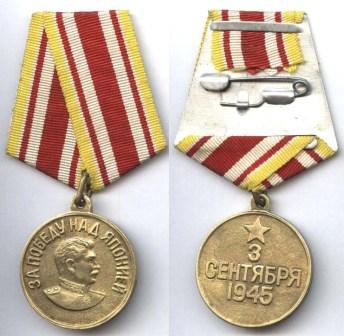 «40 лет мы, люди старшего поколения ждали этого дня», - скажет Сталин, обратившись к народу поздравляя с победой над Японией. Значит, после Цусимы революционер Сталин не посылал поздравительных телеграмм микадо.В 45-м году в Манчжурии, в Харбине русские эмигранты, бежавшие от красных, их дети, учившиеся в русских гимназиях, на праздник Преображения Господня цветами встречали солдат и офицеров Советской Армии. Они с удивлением и радостью увидели бойцов в форме, которая почти не отличалась от формы старой Русской императорской армии. Увидев первого советского офицера, харбинцы ахнули - «Настоящий русский офицер!». На плечах офицеров блестели золотые и серебряные погоны. Встречали Советскую Армию колокольным звоном, в Харбине колокола звонили целый день, как на Пасху. Русские эмигранты были рады видеть родные русские лица, слушать русскую речь. Солдаты, освободившие Европу, пели «Хороша страна Болгария, а Россия лучше всех», пели «Ехал я из Берлина», пели о том, как «Русская сила все дороги прошла!». Военные оркестры исполняли военные марши, старинные вальсы, звучали песни «Плещут холодные волны», «Врагу не сдается наш гордый «Варяг»«.На соборной площади Харбина на митинг собралось больше 20 тысяч русских с цветами, в праздничной одежде. Приветственное слово, встречая маршала Малиновского, Георгиевского кавалера, унтер-офицера Германской войны, говорил епископ Нестор Камчатский. На рясе архиерея были награды полученные в Германскую войну за участие в лихих кавалерийских рейдах - четыре боевых ордена святого Владимира и св. Анны с мечами и бантами, наперсный Крестом на Георгиевской ленте. Между двумя героями Германской войны, советским маршалом и епископом устанавливаются очень теплые отношения. Маршал сообщил владыке Нестору, что приказом Верховного Главнокомандующего в Советской армии разрешено наряду с советскими орденами носить и награды заслуженные на Германской войне.Сегодня некоторые православные не могут понять и принять, что в величайшей и самой страшной войне в истории человечества победу одержала армия страны, к которой правила богоборческая партия большевиков, многие офицеры носили партбилеты, а бойцы комсомольские значки. Но это была - Русская Армия и Русский солдат! Это хорошо понимали и чувствовали сердцем те царские генералы и офицеры, что упорно воевали с большевиками, а в Харбине в с июня 41-го года, в начале войны с волнением и печалью, а затем с восхищением следили за ходом боевых действий и операциями Советской армии.И будем помнить, что Господь говорит нам «Мои пути не ваши пути».Но, мы знаем, что между 1904 и 1945 годом был подвиг миллионов Новомучеников и Исповедников Российских, омывших своей кровью Русскую землю. Молитвой Новомучеников и подвигом Русского солдата была одержана Великая Победа.В 1946 году, провожая советские части покидавшие Харбин, участник Ледового похода, капеллевец и военный священник Приамурской Земской рати, отец Леонид Викторов говорит: «Что сказать вам в момент разлуки? Только принести сердечную благодарность. Вы доблестные бойцы и командиры возвеличили нашу Родину на такую высоту, на какой она никогда не стояла. Передайте родной земле земной поклон от нас. Да живет в веках вознесенная вами Отчизна!».В 1954 году в Советском Союзе чествовали героев крейсера «Варяг», вспоминая 50-летие боя в Чемульпо. Участники сражения были в Кремле награждены медалью «За отвагу». Восстановили памятник на могиле капитана I-го ранга Всеволода Юрьевича Руднева. Вскоре был снят фильм о подвиге «Варяга».В победном 45-м казалось, что полностью восстанавливается преемственная связь Русской истории. Но, к сожалению, многие из эмигрантов, решившие вернуться на Родину, попали в ссылки и лагеря. Прошел заключение и тюремные узы и владыка Нестор. Невероятно трагическая и величественная история Православной России в ХХ веке. Русская Голгофа и Русское стояние за Христа.Начинался трагический ХХ век для нашей страны почти забытой сегодня Русско-японской войной.Русско-японская война очень напоминает чеченскую войну, которой завешался ХХ век для России. Такие же самоотверженные подвиги Армии, стойкость и храбрость солдат и офицеров - и невиданная подлость и предательство т. н. «передового общества».Удивительно, но сегодня в наших городах улицы продолжают носить имена тех, кто в начале века бил в спину своей армии, и забыты имена героев Русско-японской войны.Но, наконец, в 2006 году первый памятник героям Русско-японской освящает во Владивостоке владыка Вениамин. На памятнике - Архистратиг Воинств Небесных архангел Михаил.В Святой Земле, в Иерусалиме, в 1998 году клирики Владивостокской епархии чудом, в лавке араба-антиквара находят Порт-Артурскую икону Матери Божией. Святой образ Богородицы торжественно встречают во Владивостоке. Чудотворная икона Порт-Артурская - «Торжество Пресвятой Богородицы» вернулась на землю Дальней России. В Москве в храме Христа Спасителя находится список чудотворного образа.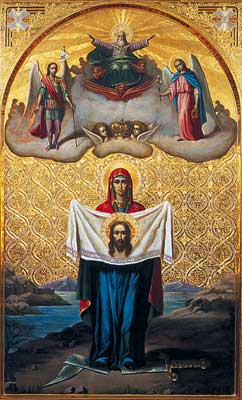 Когда Россия слабеет, всегда находятся те, кто желает предъявить ей территориальные претензии. В Финляндии «горячие парни» требующие вернуть Карелию. Япония вежливо открывает зубы в улыбке, которая все больше напоминает хищный оскал, и упорно, не обращая внимания ни на какие аргументы, на международное право, требует у России Курильские острова. Их вдохновляет то, что двадцать лет Россией правили те, кто мыслит лишь категориями концессий, прибыли и готов торговать всем, даже национальными интересами и русской землей.Но, в самые тяжелые годы благодаря чувству патриотизма простых русских людей, жителей Курил и Сахалина, острова «реформаторам» продать не удалось. Архиепископ Петропавловский и Камчатский Игнатий сегодня освещает на Курильских островах поклонные Кресты, закладывает храмы и часовни.Россия без Армии и Флота существовать не будет. И Русская Армия возрождается. Восстановлены суворовские училища, их дух сохранит объединения суворовцев и кадетов, как сохраняли офицеры в годы «Русского лихолетья» традиции и дух Императорской Армии. В нынешние годы  нам важно восстановить и бережно хранить память о всех Русских героях - и героях «Варяга» и «Стерегущего», героях Порт-Артура, Галицийской битвы и Брусиловского прорыва, и героях Сталинграда, тех, кто штурмовал Берлин и шел через Большой Хинган и Гоби, высаживался в десантах в Сансине и на Курильских островах.Герои Русско-Японской и Великой войны, как называли наши деды Германскую, и герои Великой Отечественной - это все Небесное Воинство вечной России. В наши дни к ним прибавились солдаты и офицеры, отдававшие свои жизни за Отечество, сражаясь на Кавказе: воин Евгений Родионов, подполковник Константин Васильев, полковник Марк Евтюхин с 6-й ротой псковских десантников, майор Денис Ветчинов и русские миротворцы защищавшие Цхинвал, моряки «Курска». Подвиги совершенные нашими солдатами и офицерами в двух чеченских войнах, в годы нынешнего лихолетья, достойны памяти их отцов, дедов и прадедов, достойны славы Русского солдата.В своей статье «Мученики за Россию» посвященной героям Цусимского боя, русский мыслитель, морской офицер Михаил Осипович Меншиков писал: «...ничего нет постыднее неблагодарности Отечества, и ничто так не возрождает мужества, как пример героев... Неудача войны при нашем естественном могуществе не есть смертельный приговор. Есть нечто худшее всяких поражений - это упадок духа, когда исчезает даже память о своем прежнем величии». Михаил Осипович сам принял мученическую смерть за Россию, убитый изуверами на глазах детей за свою великую любовь и верность Отечеству. Заканчивая свою статью, Меншиков писал: «Нельзя жить, отрываясь от корней прошлого, а корни у нас целы. Даже в дни величайшего ужаса нашей истории были явлены свидетельства того бесстрашия, при котором нация не умирает».Эти слова мученика и в наше смутное время звучат верно и утверждают в надежде на великое будущее России.Второе Тысячелетие от Рождества Христова Россия завершила прославив в восстановленном храме Христа Спасителя собор Новомучеников и Исповедников Российских во главе с Святыми Царственными Мучениками. Первое прославление третьего Тысячелетия Русской Православной Церкви - причисление к лику святых непобедимого адмирала Феодора Ушакова. На свитке у святого флотоводца надпись: «Не отчаивайтесь, сии грозные бури послужат к славе России».Да воскреснет Русь Святая молитвами святых Царственных мучеников, всех Новомучеников и Исповедников Российских, и расточаться врази ее!Пресвятая Богородица спаси нас!Виктор Александрович Саулкин, обозреватель радио «Радонеж»